Муниципальное бюджетное дошкольное образовательное учреждение   «Детский сад комбинированного вида № 27 «Петушок»  г. Саянска, Иркутской областиЗанятие-развлечение по художественному ручному труду  для детей старшей логопедической группы «Гномики – маленькие  помощники-рукодельники»Образовательная область «Художественное творчество» 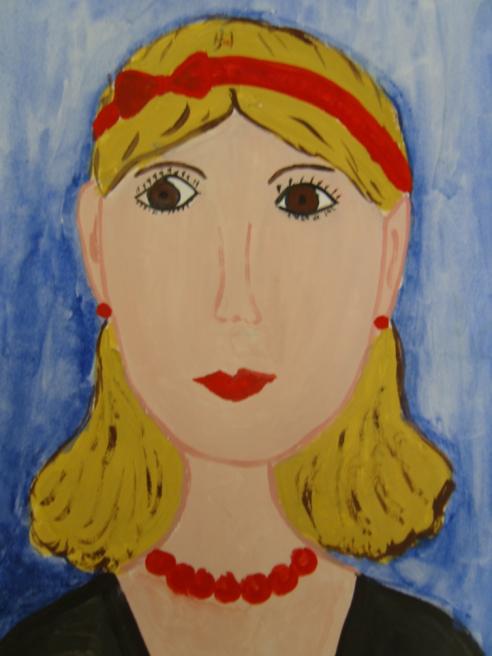 Мой портрет - такой меня изобразили дети,   рисовали после этого мероприятия.Автор:   Кузнецова Алена Борисовна, воспитатель логопедической группы № 3 «Солнышко», МБДОУ №27 «Петушок»  г. Саянска, Иркутской области       Занятие-развлечение  по художественному ручному труду    с детьми старшей логопедической  группы «Гномики – маленькие помощники-рукодельники»Цель:  развитие ручной умелости у детей старшего дошкольного возраста с общим недоразвитием речи через художественный ручной труд.Задачи: Учить делать объемную поделку, освоить приём скручивания нитки в колечко, закрепить навыки работы с клеем.  Развивать усидчивость, аккуратность, тактильные ощущения, мелкую моторику.  Формировать  грамматической строй речи,  обогащать словарь детей.Воспитывать у детей эмоционально-положительное  отношение  к  собственным поделкам. Воспитывать чувство  сострадания и сопереживания, доброту. Вид трудовой деятельности:  объемная поделка Оборудование: комплект трафаретов овечек, клей, прищепки, нитки (пряжа),  пластилин, иллюстрации для  рассказывания сказки, колпачки для  гномиков, «волшебный мешочек», вязаные вещи, магнитофон.Ход занятия:Белоснежка: - Здравствуйте, ребята. Я, Белоснежка,  пришла  к вам из волшебной сказочной страны. Хотите со мной  дружить?  Посмотрите, что она мне подарила моя знакомая овечка! - Что это? (шаль). Какая  красивая, мягкая, пушистая, теплая   шаль! Здесь еще что-то в мешочке! Давайте сядем и посмотрим, что там есть.  (Достают из мешочка вещи.)-  Из чего сделаны эти вещи? Правильно, из шерсти.  Значит вещи какие? (шерстяные).  Шерсть бывает  разная. Люди берут шерсть от  разных  животных.  Каких?-  Как можно назвать  шерсть  собаки? (какая? чья?- собачья) Шерсть овцы? (овечья) Шерсть козы?  (козья) Верблюда?  (верблюжья)      Посмотрите,  животные спрятались, но видны  их части. Давайте поиграем и отгадаем кто спрятался.Д/И: «Отгадай чей, чья, чьё, чьи (хвост, голова,  ухо, ноги)»Цель: формировать умение образовывать притяжательные прилагательные и изменять окончания прилагательных по родам.Белоснежка:  А сейчас послушайте сказку, которую я вам прочитаю: (чтение начала сказки, с рассматриванием иллюстраций).  «Жила-была белая, кудрявая овечка Руна. Целый день она вместе с другими овечками щипала травку на пастбище. Старый пастух с внуком пастушком стерегли овечью отару. В полдень пастухи обедали, потом дедушка ложился вздремнуть  в тени большого дерева, а внук брал пастуший рожок и наигрывал мелодии.  Руна очень любила слушать игру пастушка. Она подходила и ложилась у ног мальчика. Однажды  жарким летним днем журчание родника убаюкало мальчика. Этого только и ждал волк, притаившийся за камнем. Когда он увидел, что пастухов сморил сон, то быстро выскочил из-за камня  и напал на овечек. Овечки испуганно закричали и бросились  бежать.  Убежала в страхе и Руна. Она бежала быстро и вскоре очутилась в густом, дремучем лесу. Долго ходила Руна. Когда наступил вечер, она увидела избушку,  в которой  горел огонь. Руна громко заблеяла, дверь отворилась, и овечка зашла в избушку. А в избушке  жила Баба Яга.  Старуха заперла дверь на засов. И …»Белоснежка:  Нет, ребята, я так больше не могу. Не хочу больше читать такую сказку. Очень страшно, сейчас Баба Яга съест бедную овечку. - Постойте, совсем забыла, ведь я из волшебной сказочной страны и  в любой момент могу изменить сюжет сказки. А вы мне в этом поможете. Хорошо? Меняем сюжет сказки. Для этого отправляемся  в сказку.Сейчас постараюсь превратить Вас в гномиков – неугомонных.Я  привезла вам колпачки, Все  волшебные  они, Каждый,  кто  их надевает, Тот имя  «гномик» приобретает, Нужно вам за ним бежать И скорее надевать, прибежать И сесть ко мне, на волшебномНа ковре. Вы согласны?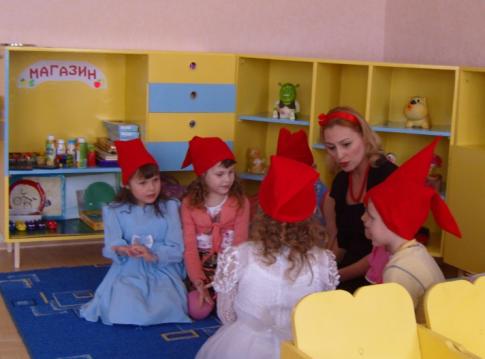 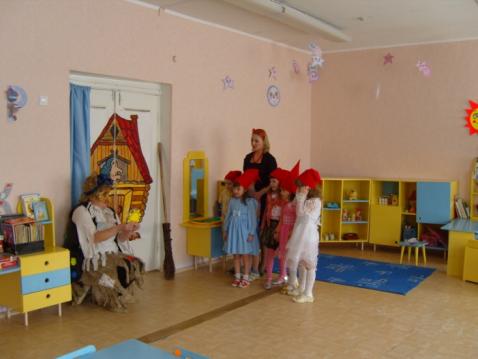 Дети подходят к избушке на курьих ножках.В темном лесе есть избушка - встала задом наперед.А в избушке той старушка, бабушка Яга живет.Нос крючком, глаза в полоску, словно угольки горят.Зубы, как у нашей кошки, дыбом волосы стоят.А сердитая  какая, и поломана нога.Не простая, костяная. Просто бабушка Яга. (звучит  музыка) Появляется Б.Я, сердится,  хмурит брови, затем отворачивается от детей и сидит в сторонке)Белоснежка:  Зачем Б.Я. хмурит брови, кричит…? (ответы детей)- Может она   хочет, чтобы ее боялись?   А мы ее не будем бояться!- Как вы думаете, ребята,  почему Б.Я. такая злая? (ответы детей) А может ее дразнили … Как вы думаете, что она тогда чувствовала? Вспомните, когда вас дразнят, какое у вас настроение? (ответы детей)- Что же сделать, чтобы она была не такая вредная? Может ее пожалеть надо? Наверное  никто никогда ее не жалел,  никогда не говорили  хороших, добрых слов. А мы  ведь с вами знаем, что добрые слова … что делают? («лечат», повышают настроение, и человек становится добрее.)Белоснежка:  Ребята, у нас есть волшебное зеркало.  Волшебное зеркало все преображает, меняет, но при этом нужно говорить волшебные слова. Давайте отдадим его Бабе-Яге. Д/И: «Скажи наоборот»Цель: закрепить умение подбирать слова – антонимы.Белоснежка:   Если  Баба Яга  скажет какое-то плохое  слово, мы с вами должны будем изменить его значение на противоположное, может быть тогда Б.Я изменится. - Давайте подойдем к   Б.Я. и  попросим ее отпустить овечку. Дети:  - Баба Яга, отпусти, пожалуйста, овечку.Б.Я. – Нет, не отпущу!  Я жадная, злая!Дети:  - Ты совсем не такая. Вот смотри. (отдают волшебное зеркало Б.Я.)Б.Я. – Я  безобразная, некрасивая! Дети:  - Ты  красивая.  (Б.Я.смотрит в волшебное зеркало)  – Действительно, красивая!Б.Я. – Я  глупая!Дети:  - Умная. (Б.Я.смотрит в волшебное зеркало)  – Да я - умная!Б.Я. – Я  старая!Дети:  - Молодая.  (Б.Я.смотрит в волшебное зеркало)  – О, молодая!Б.Я. – И платье у меня грязное!Дети:  - Чистое.Б.Я. – И нос у меня кривой!Дети:  - Прямой.Б.Я. – И уши большие!Дети:  - Маленькие.Б.Я. – Я злая.Дети:  - Ты добрая  (Б.Я.смотрит в волшебное зеркало)  – Может и правда добрая?Б.Я. – Но я  плохая!Дети. Ты хорошая! Белоснежка: И никакая ты  не Баба-Яга, а Бабулечка-Ягулечка!       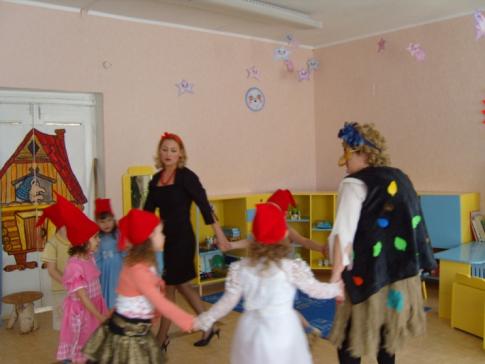 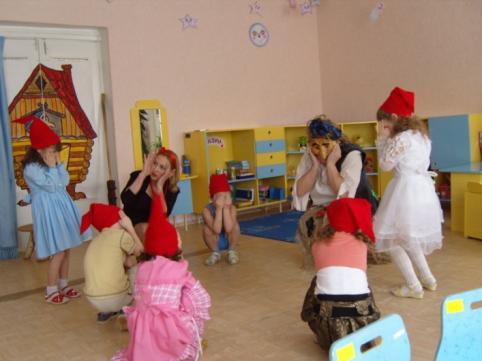 Баба Яга: - Правда? Хорошая? Ну ладно, уговорили. Буду хорошей. Но  мне все равно грустно. Я ведь такая одинокая! (плачет)Белоснежка: Не плачь, бабушка. Ребята, не зря же я вас превратила в маленьких волшебных гномиков. Маленькие гномики – это человечки, которые умеют все делать. В сказках говорится, что гномы – мастера на все руки. Сейчас вы и покажете свое мастерство. Давайте подарим бабушке Яге маленьких овечек? Согласны?  (Дети:  Да!)Белоснежка: -  Для этого нам понадобятся некоторые предметы (поочередно достает их из волшебного мешка): клей, нитки, прищепки, заготовки трафаретов овечек  и  ….  наши умелые ручки! (Дети садятся за столы, делаем гимнастику для пальчиков).Пальчиковая гимнастика:Этот пальчик мой танцуетЭтот вот кружок рисуетЭтот пальчик ловко скачетСловно самый легкий мячикА мизинчик мой малышка Ноготком скребет как мышкаА большой мой толстячокПовалился на бочок.Белоснежка: Сначала я объясню, как мы  будем делать овечек. А вы внимательно слушайте и запоминайте. Из пряжи мы сделаем шерсть овечки. - Шерсть у овечки  какая? (Ответы детей: мягкая, пушистая, теплая)У овечки шерсть густаяОна в кольца завитая. - Как можно назвать шерсть, которая завивается в колечки?  (кудрявая)Глазки делаем из пластилина, ножки из прищепок.(ДЕТИ ВЫПОЛНЯЮТ РАБОТУ) 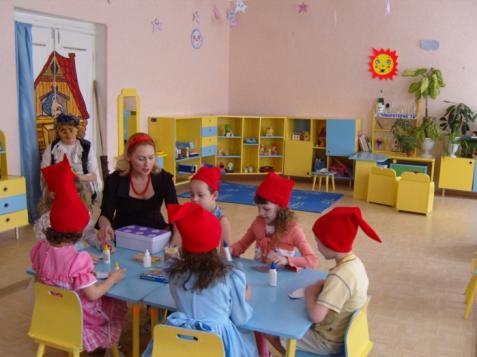 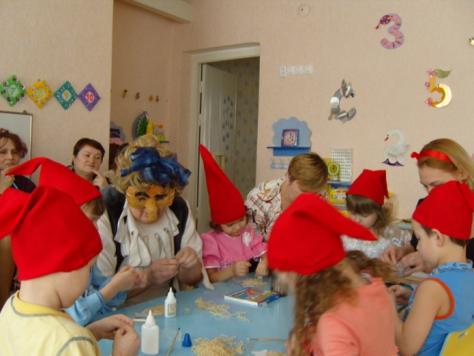 Ходит по полю овечка,Шуба у нее - в колечках,Овечка красивая,Но робкая. Пугливая.Всего она боится: И грома и грозы.Смелости учитсяЕй надо у козы.Баба Яга:  Ну,  спасибо, ребята, теперь  не скучно мне будет.  До свидания. Огромное вам спасибо! Белоснежка: Ребята, а давайте откроем книгу, может сказка уже изменилась? (читает)«Когда  гномики подарили Б. Я. маленьких овечек, то старушка  призадумалась. Она не хотела больше быть злой  и решила стать доброй. - Спасибо вам, гномики, - сказала Б.Я -  Вы  очень добрые.  Я тоже хочу сделать доброе дело. Пусть маленькая заблудившаяся овечка расскажет мне  свое желание, и я исполню его.- Мне хотелось бы вернуться к своим подружкам и к пастушку, я без них скучаю.- ответила Руна.- Пусть будет так, как  ты хочешь – произнесла колдунья и взмахнула рукой. В тот же миг овечка оказалась на зеленой полянке и увидела стадо овец и услышала знакомую мелодию пастушьего рожка. Она подбежала к мальчику и заблеяла: «Я вернулась! Я вернулась!». Пастушок очень обрадовался, что его любимая овечка цела и невредима. Он приласкал овечку и угостил ее кусочком яблока. А  Баба Яга  вернулась в избушку, навязала из шерсти овечек много перчаток, варежек, носков. Продала их на базаре и купила себе большой самовар. Поставила самовар на стол и пригласила в гости на чай лесных жителей:  лису, медведя, ежика и других зверей. Белоснежка:  Понравилась сказка?  - Теперь Б.Я. не одинока, у нее есть любимые овечки и еще появилось много друзей. - А вам  понравилось делать добрые дела и помогать людям своими умелыми ручками? Молодцы. Пусть герои сказок дарят нам тепло.Пусть добро навеки побеждает зло. А нам пора возвращаться. 1, 2, 3 – повернись и  в ребяток превратись. (снимаем колпачки)Белоснежка:  - Мы назад вернулись,  друг другу улыбнулись.-  Ребята, Баба Яга  обещала  навязать  множество шерстяных вещей для наших кукол и отправить  вам  их в подарок. А сейчас - мне пора. До свиданья детвора.  (Белоснежка дарит угощения детям, уходит.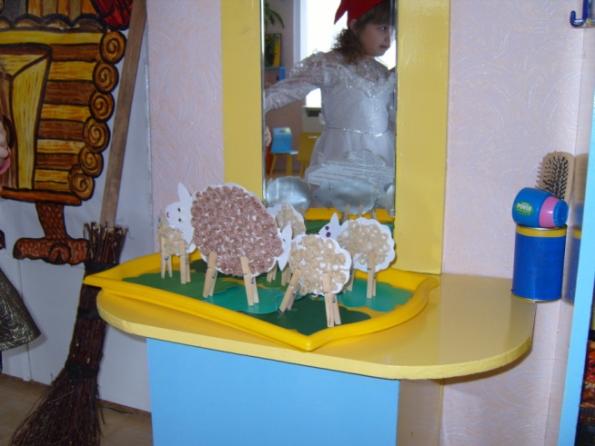 (вот такие овечки у нас получились)Список литературы:Анистратова А. А., Гришина Н. И. Поделки из ткани, ниток и пуговиц. — 2-е изд. — М.: Институт инноваций в образовании им. Л. В. Занкова:  Издательство Оникс, 2008.Горунович, Е. Содержание и методика обучения детей 5-6-летнего возраста декоративной деятельности и ручному художественному труду Текст. / Е. Горунович. Минск, 1989. Комарова, Т.С. Детское художественное творчество Текст. / Т.С. Комарова. М.: Мозаика-Синтез, 2005. Куцакова, JI.B. Конструирование и художественный труд в детском саду: Программа и конспекты занятий Текст. / JI.B. Куцакова. М.: ТЦ Сфера, 2005..Тарловская Н.Ф., Топоркова Л.А. Обучение детей дошкольного возраста конструированию и ручному труду: Кн. для воспитателей детского сада и родителей. - 2-е изд. - М.: Просвещение; Владос, 1994.Фото из личного архива